活動名稱：校長與各班午餐約會面對面溝通活動時間：108.12/10-109.01/10活動內容：校長與二年級進行對談。活動照片：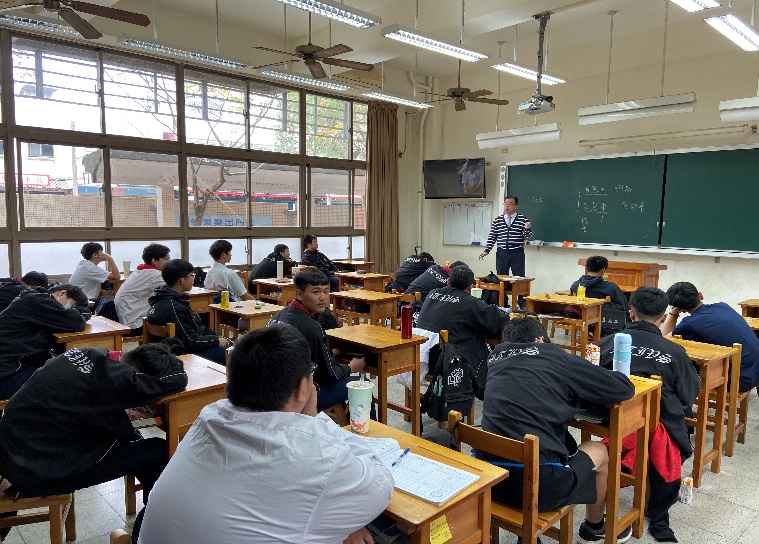 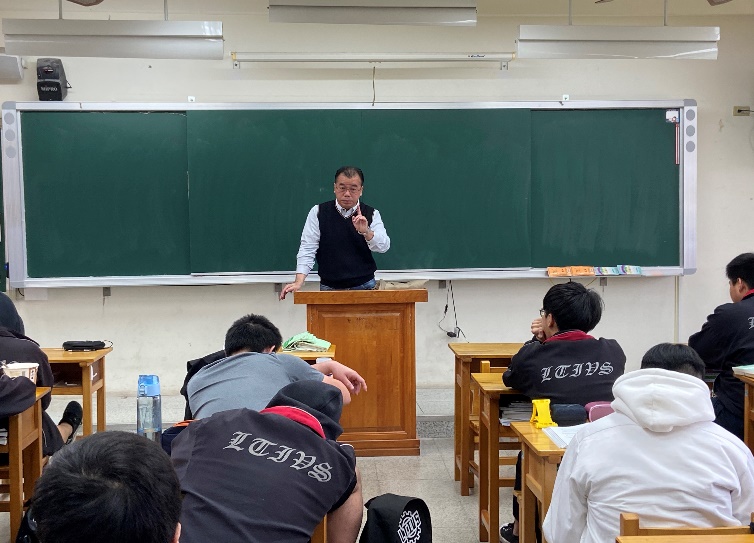 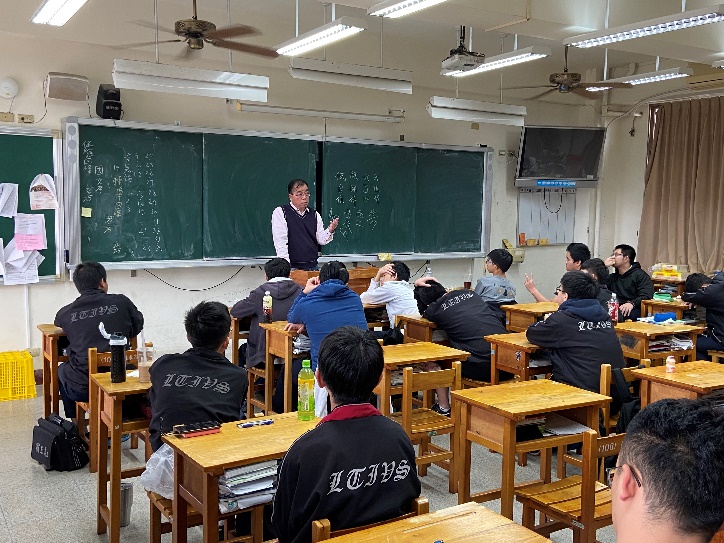 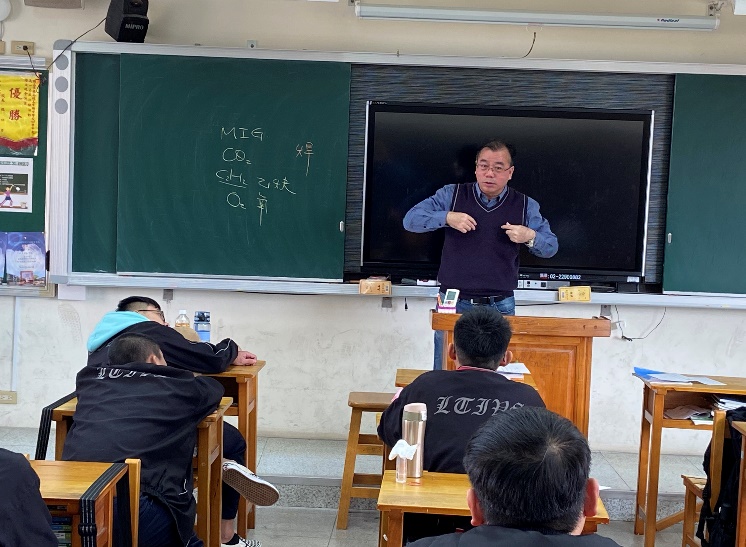 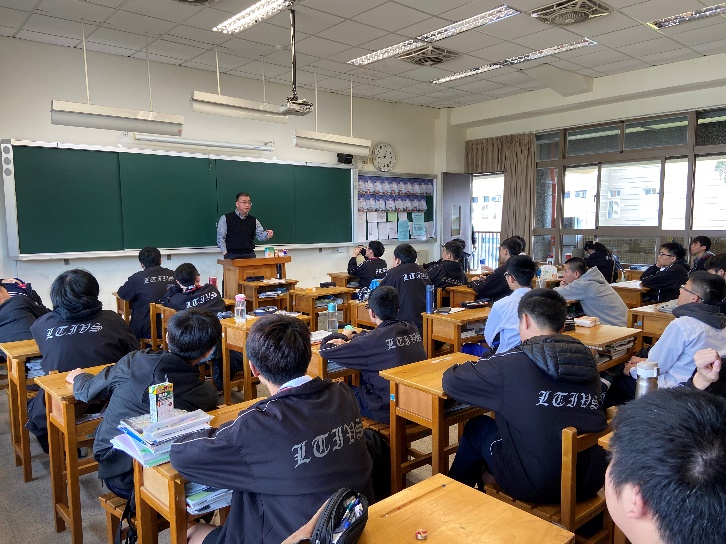 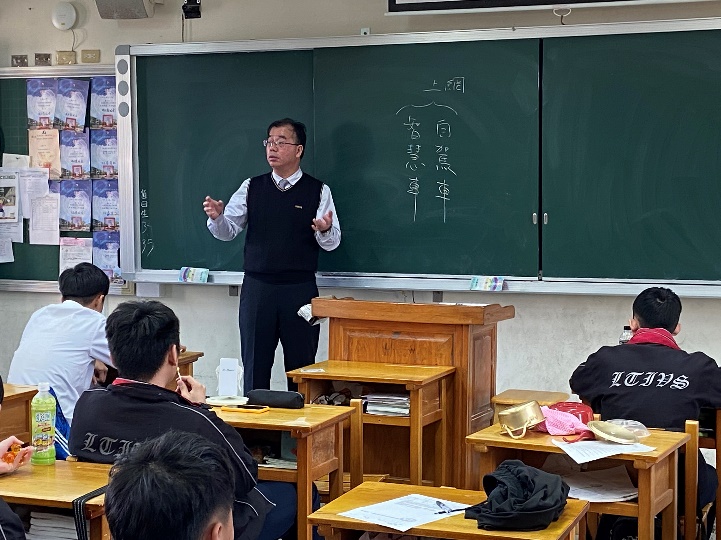 